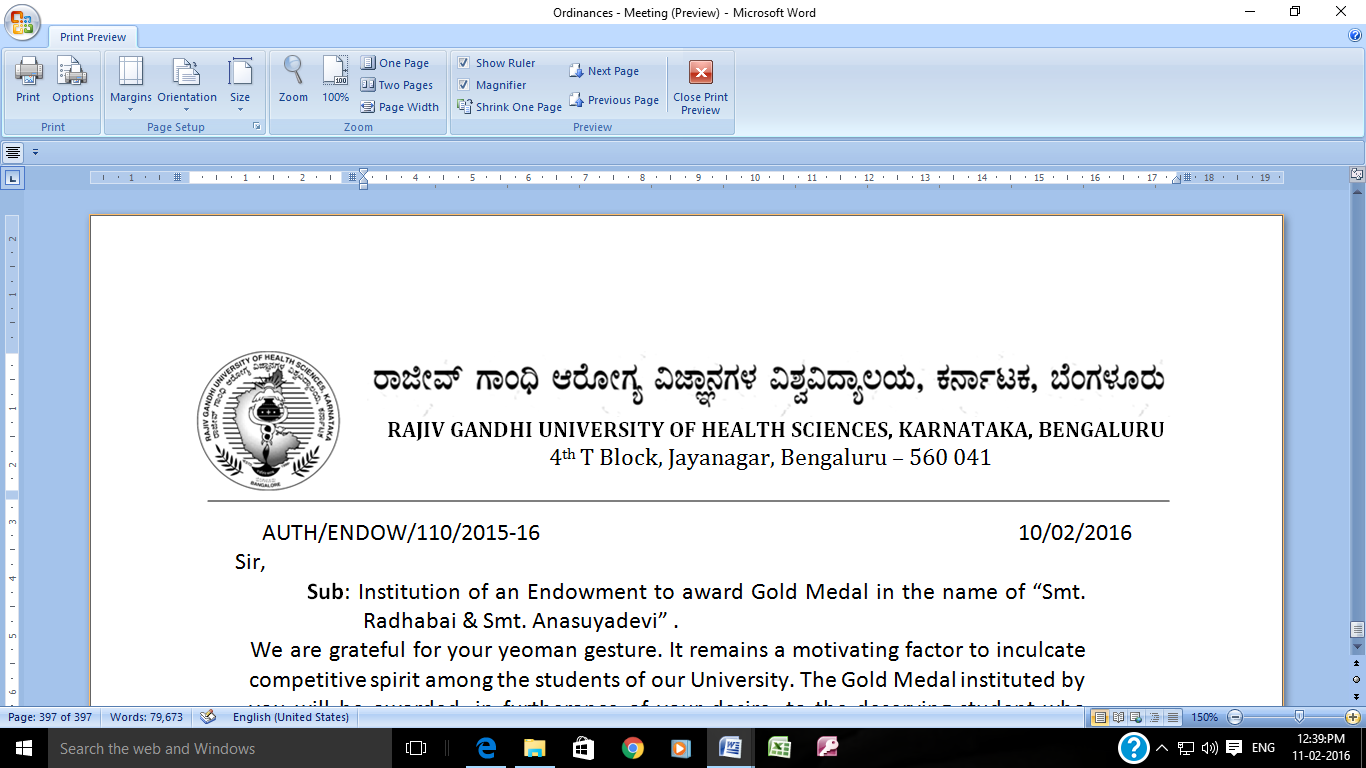                RGU/AUTH/Karnataka Scientific& Technology/99 /2021 – 22                             Date: 13/07/2022   CircularSub: - Research Methodology Workshop for Ph.D students of 2021 – 22            academic year batch.********             Rajiv Gandhi University of Health Sciences, Karnataka is conducting a workshop for Ph.D students who have registered for Ph.D course for the academic year 2021-22 in all faculties of health science courses on 05/08/2022 at Dhanvantri Hall, RGUHS, Bengaluru. All the Ph.D students who are registered for Ph.D courses under various faculties are hereby directed to register their names for the above workshop at the following link on or before 25/07/2022.Attending the workshop is mandatory for all Ph.D students of 2021 – 22 batch.           Link: - https://docs.google.com/forms/d/1nBICqju_eh_IKOcGjXfBKcKe56trUf-q456dbAKVFsI No TA /DA will be provided.The detailed workshop schedule is attached with this circular.                                                                                                                                                Sd/-             									                RegistrarTo,All the Ph.D students admitted during the year 2021 – 22 of various faculties under Rajiv Gandhi University of Health Sciences, Bengaluru.  Copy to:-        1.     The Principals of all the affiliated Colleges having Ph.D courses under Rajiv Gandhi           University of Health Sciences, Bengaluru for information and requested inform the Ph D        Students in this regard.  2.      PA to VC / PA to Register / PA to Register (EVA) / Finance Officer.         3.     Deputy Registrar Estate section to make necessary arrangements to the workshop for the above        dates.        4.   Deputy Registrar Procurement section for information and needful action.                                      Research Methodology Workshop for PhD Scholar 5th AUGUST 2022(All Faculty-2021-22 registered students)                                                              SCHEDULENote: Last 10 minutes for each session shall be for discussionFor clarification if any you may contactDirector              : Advanced Research, RGUHSContact No         :  080 - 29601976                 Email Id              :  rguhsresearch@gmail.com                               rguhsrd@gmail.com TOPICRESOURCE PERSONREGISTRATION10AM TO 10.30 AM Introduction & initiation to PhD research,Selection of topics &guidesDr N UdupaResearch DirectorSDM UniversityDharwad 10.30 a.m. to 11.30 noonDeveloping a PhD thesis: the science and the writingDr.Anura KurpadProf. & HOD of PhysiologySt.John’s Medical College, Bangalore11.30am  to 01.00 p.m.Lunch BreakLunch Break01.00 p.m. to 02.00 p.m.Ethical Issues in relation to PhD ResearchDr.M.K.SudarshanEx- Director, Retd DEANKIMS Bangalore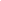  NABH- Principal assessor of Clinical Trials and Ethics Committees                     New Delhi 02.00 p.m. to 3.00p.m.Rules & Regulations Regarding Pursuing  PhD course in RGUHSProf.Rajesh ShenoyDirector, Padmashree Institute of Allied Health SciencesBangalore3.00 p.m. to 3.45 p.m.Coffee BreakCoffee Break03.45 p.m. to 4 p.m.Statistical concepts for PhD ResearchDr. Vadiraj Associate Professor of Statistics Dept. of Community Medicine               MMCRI, Mysore4.00 PM to 5.00 PM 